ONİKİŞUBAT REHBERLİK VE ARAŞTIRMA MERKEZİ MÜDÜRLÜĞÜNE                                                              ONİKİŞUBAT/KAHRAMANMARAŞVelisi/vasisi bulunduğum aşağıda bilgileri bulunan çocuğumun eğitsel değerlendirme ve tanılama yapılabilmesi için gerekli olan evrak listesi ekte sunulmuş olup  ......... /........ /20........tarih ve ........ : ......... saatinde yapılacak olan özel eğitim değerlendirilme kurul toplantısına katılmam tarafıma bildirilmiştir.Çocuğum için eğitsel değerlendirme ve tanılama yapılarak gerekli olan eğitim tedbirlerinin alınmasını istiyorum. Gereğinin yapılmasını arz ederim.						                                            ….…../………./………..….				                                                                                                   Adı Soyadı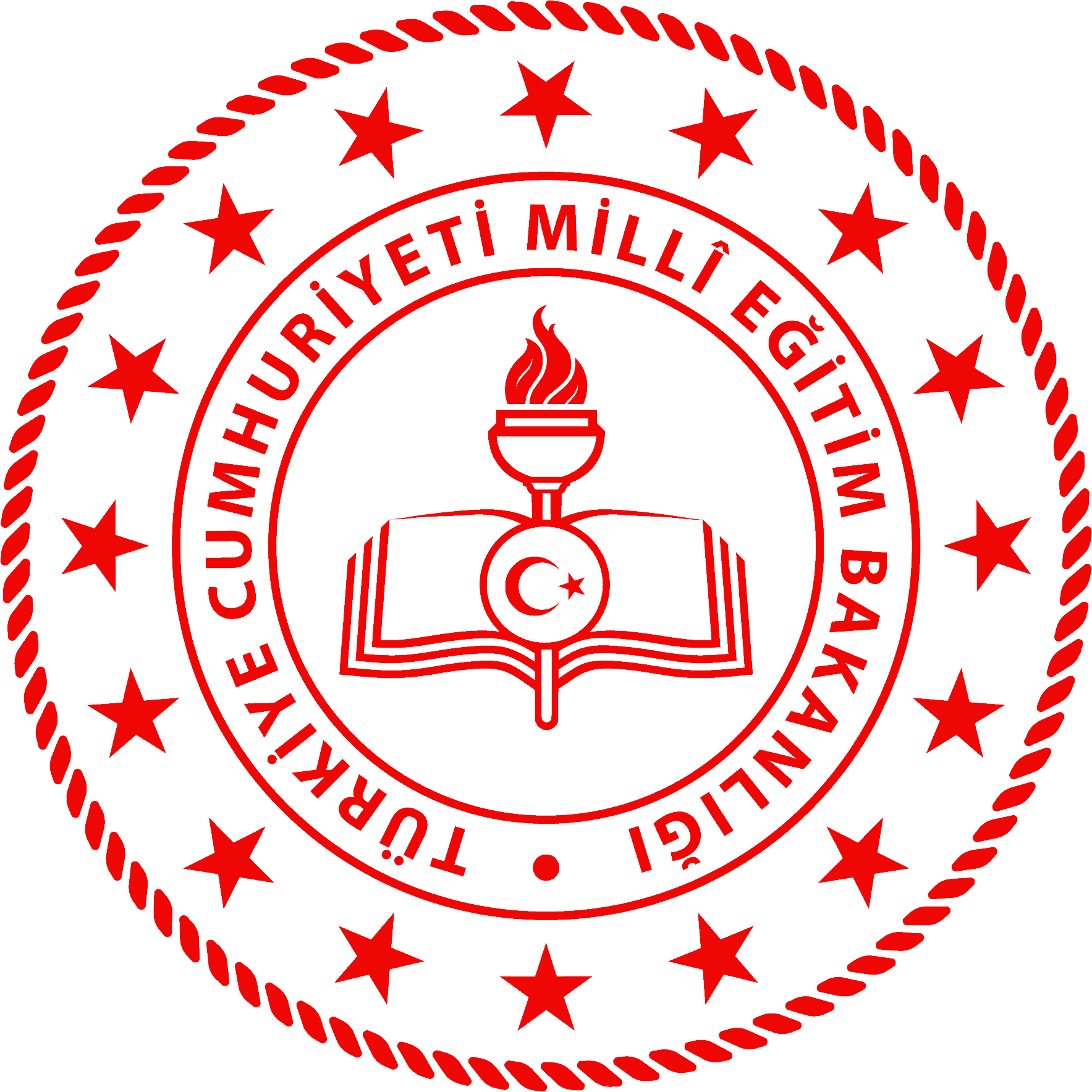 ONİKİŞUBATREHBERLİK VE ARAŞTIRMA MERKEZİ MÜDÜRLÜĞÜVELİ MÜRACAAT DİLEKÇESİ VE KURUL DAVETİYESİ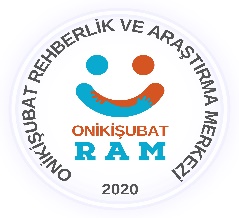 Bireyin;Bireyin;Velinin/Vasinin;Velinin/Vasinin;Adı SoyadıCep/Ev Telefon NoT.C. Kimlik NumarasıE-PostaDoğum TarihiAdres Adres OkuluAdres Adres E-Devlet üzerinden raporu göüntüleyecek olan Anne / Baba / Vasi/ Kendisi (18 yaşından büyük zihinsel yetersizliği olmayan)Adı Soyadı:TC Kimlik No: